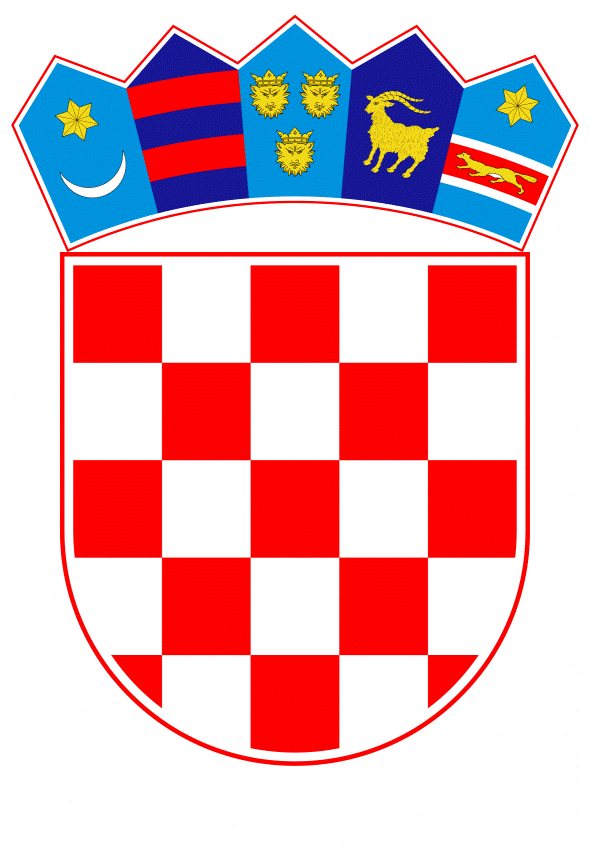 VLADA REPUBLIKE HRVATSKEZagreb, 14. studenoga 2019.______________________________________________________________________________________________________________________________________________________________________________________________________________________________											PRIJEDLOGNa temelju članka 8. Zakona o Vladi Republike Hrvatske („Narodne novine“, br. 150/11, 119/14,  93/16 i 116/18) i članka 37. stavka 5. Zakona o upravljanju državnom imovinom („Narodne novine“, br. 52/18), Vlada Republike Hrvatske je na sjednici održanoj _______ 2019. godine donijelaODLUKUo dopuni Odluke o izboru ponuditelja i prodaji nekretnine u k.o. Razvor,u naravi hotel Zagorje (bivša politička škola u Kumrovcu)I.U Odluci o izboru ponuditelja i prodaji nekretnine u k.o. Razvor, u naravi hotel Zagorje (bivša politička škola u Kumrovcu), KLASA: 022-03/19-04/222, URBROJ: 50301-26/24-19-2, od 13. lipnja 2019. godine, iza točke III. dodaje se točka III.a koja glasi:„III.aAko kupac ne uplati kupoprodajnu cijenu na način i u roku kako je određeno točkom III. Odluke o izboru ponuditelja i prodaji nekretnine u k.o. Razvor, u naravi hotel Zagorje (bivša politička škola u Kumrovcu), KLASA: 022-03/19-04/222, URBROJ: 50301-26/24-19-2, od 13. lipnja 2019. godine, kupac se obvezuje uplatiti kupoprodajnu cijenu najkasnije do 31. prosinca 2019. godine.“.II.Zadužuje se Ministarstvo državne imovine zaključiti dodatak Ugovoru o kupoprodaji sukladno točki I. ove Odluke.III.Ova Odluka stupa na snagu danom donošenja.KLASA: URBROJ:U Zagrebu, 								PREDSJEDNIK 							      mr. sc. Andrej PlenkovićOBRAZLOŽENJETemeljem Odluke Vlade Republike Hrvatske o izboru ponuditelja i prodaji nekretnine u k.o. Razvor, u naravi hotel Zagorje (bivša politička škola u Kumrovcu) KLASA: 022-03/19-04/222, URBROJ: 50301-26/24-19-2, od 13. lipnja 2019. Između Republike Hrvatske kao prodavatelja nekretnine označene kao zk.č.br. 1471, Kladnik, dvorište površine 20.384 m2, poslovna zgrada, Kladnik, Kladnik 4A površine 5.901 m2, sveukupne površine 26.285 m2, upisane u zk.ul.br. 1484, k.o. Razvor, kod Općinskog suda u Zlataru, Zemljišnoknjižni odjel Klanjec, u naravi hotel Zagorje, odnosno bivša politička škola u Kumrovcu, i trgovačkog društva Zhongya nekretnine d.o.o., kao kupca, sklopljen je Ugovor o kupoprodaji Broj: 585/03-2019 od 6. kolovoza 2019, (u daljnjem tekstu: Ugovor)  . Ugovorom je utvrđen rok plaćanja kupoprodajne cijene i naknada iz članka 2. istog od 30 dana od dana stupanja na snagu Ugovora.Budući da kupac nije ispunio svoju ugovornu obvezu plaćanja kupoprodajne cijene i naknada  u roku, podneskom od dana 12. studenoga 2019. zatražio je produljenje roka plaćanja kupoprodajne cijene iz predmetnog Ugovora najkasnije do 31. prosinca 2019. godine, a kao razloge produljenja naveo je nepovoljnu političku situaciju između Posebne upravne regije Hong Kong i Republike Kine zbog čega je otežan transfer novca iz Hong Koga te svoju ozbiljnu namjeru za investiranje u Republici Hrvatskoj što uključuje i predmetnu nekretninu. Uzimajući u obzir da je cilj Ugovora o kupoprodaji nekretnine u k.o. Razvor realizacija tog poslovnog poduhvata,  predlaže se Vladi Republike Hrvatske donošenje predložene odluke. Predlagatelj:Ministarstvo državne imovine Predmet:Prijedlog odluke o dopuni Odluke o izboru ponuditelja i prodaji nekretnine u k.o. Razvor, u naravi hotel Zagorje (bivša politička škola u Kumrovcu)